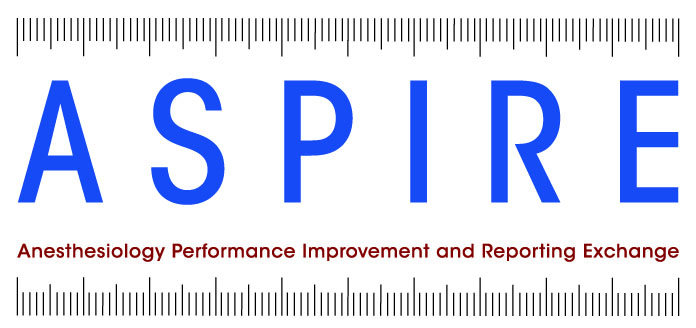 Monday, March 16, 2015University of MichiganNorth Campus Research Complex (NCRC)2800 Plymouth RoadAnn Arbor, MI 4810910:00 a.m. – 10:15 a.m. Welcome NCRC Building 10, Research Auditorium – Level 1Nirav Shah, MDAssociate Director, ASPIRE10:15 a.m. – 11:15 a.m.Process of Quality Improvement:  The Colorado ExperienceNCRC Building 10; Research Auditorium – Level 1Leslie Jameson, MD University of Colorado11:15 a.m. – 12:00 p.m.The Anatomy of Collaborative ImprovementNCRC Building 10; Research Auditorium – Level 1Greta Krapohl, PhD, RN  University of Michigan/Michigan Surgical Quality Collaborative (MSQC)12:00 p.m. – 1:00 p.m.LunchSouth Atrium – Ground Level1:00 p.m – 2:30 p.m.Breakout 1: NCRC Building 10; South Atrium – Ground LevelASPIRE Quality Committee MeetingReview dashboardsMeasure updatesYear 2 measuresBreakout 2: NCRC Building 10; Room G065 – Ground LevelTechnical GroupReporting websiteDischarge ICD9Pro Fee dataData diagnostics2:30 p.m. – 3:00 p.mWrap up and questions: NCRC Building 10; South Atrium – Ground LevelSachin Kheterpal, MD, MBADirector, ASPIRE